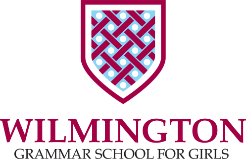 WILMINGTON GRAMMAR SCHOOL FOR GIRLSParsons Lane Wilmington Kent DA2 7BBTelephone: 01322 226351LIBRARIAN (MATERNITY COVER)Salary: 	Grade 7 actual salary £ 20,385-£23,963pa (FTE £23,107 - £27,163pa)Hours: 	5 days per week - 8-4pm term-time plus 10 additional daysStart Date:	April 2021 or earlierApplications are invited for the post of Librarian (maternity cover). You will manage and oversee all matters relating to the smooth and efficient operation of the school library, taking responsibility for the acquisition and management of library materials and promoting the library as an excellent learning resource centre for staff and students.We are seeking:A creative and engaging person who can develop a good rapport with students to encourage learning.A person to provide support for all users of the Library resources and facilitiesA person willing to commit to the ethos and vision of the school including participating in the wider school communityA person willing to organise a range of events to promote the value of reading throughout the whole school communityExperience desirable but not essential. We can offer you:You will be working as part of a dedicated and fun-loving team, with access to new equipment and facilities, and supporting the learning of our vibrant and enthusiastic students.  As well as offering you a competitive salary; access to a generous pension scheme, and free on-site parking; there are also many additional benefits of working at one of our Endeavour MAT schools including: Access to a range of career enhancing professional development opportunities.Staff social events and staff enrichment opportunities.Access to coaching and line management support and an assortment of Trust-wide collaborative working opportunities.Opportunities for internal promotion (where practical).Application Process:To Apply:		Visit the Vacancies page of our school website www.wgsg.co.uk. Closing Date:		9am on Monday 1 March 2021Interviews: 		Interviews will be held shortly afterAs a Trust we are fully committed to safeguarding and promoting the welfare of children and expect all staff and volunteers to share this commitment. All offers of employment are subject to an Enhanced DBS check.